Муниципальное бюджетное дошкольное образовательное учреждение «Детский сад №434 г.Челябинска» Конспект НОД по театрализованной деятельности во 2младшей группеТема: «Драматизация русской народной сказки «Репка»»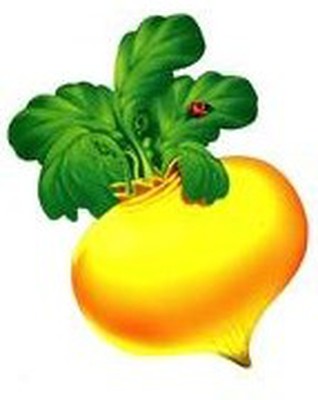 Подготовила:Тюнева Вероника СергеевнаВоспитатель 2 младшей группы Челябинск, 2020 Цели: приобщение детей к выразительной диалогической речи, посредством театрализованной деятельности.                   Задачи:Образовательные: побуждать у детей желание воспроизвести диалоги сказочных персонажей; продолжать знакомить с русскими народными сказками; учить детей обыгрывать сказку, упражнять в отгадывании загадок.Развивающие: стимулировать развитие творческой индивидуальности детей; развивать у детей слуховое и зрительное внимание; совершенствовать общую и артикуляционную моторику; развивать внимание, наблюдательность, воображение, активность;Воспитательные: воспитывать умение соблюдать очередность, участвуя в коллективном показе театра; воспитывать доброжелательное отношение детей друг к другу; воспитывать любознательность, доброе, бережное отношение к животным, любовь к природе; воспитывать правила культурного общения.Методические приёмы:1. Наглядные:маски сказочных героев.2. Словесные: загадка, беседа, вопросы.Словарная работа: корнеплод, актёры, зрители, тянут-потянут, спектакль.Предварительная работа: Чтение русской народной сказки «Репка», рассматривание иллюстраций по сказке, обыгрывание и имитация персонажей, просмотр мультфильма «Репка», отгадывание загадок.Оборудование: атрибуты для ряженья: маски персонажей сказки: репка, мышь, собака, кошка, кепка, платок, бантики.Приложение Дидактическая игра «Кого не стало?» 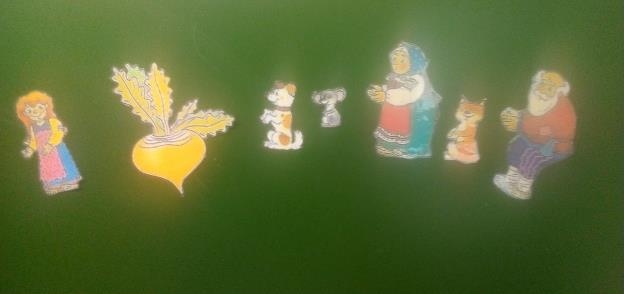 Дыхательное упражнение «Репка»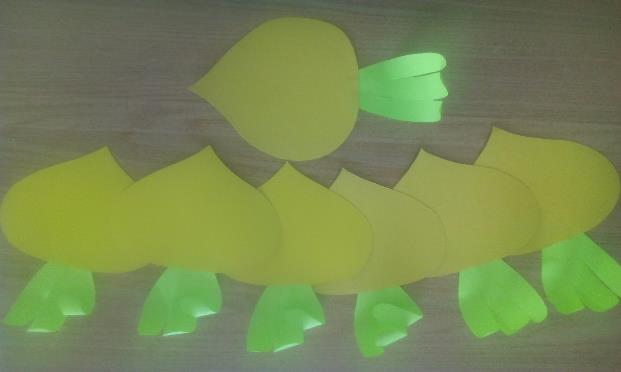 Словарная работаБеседа «Корнеплод»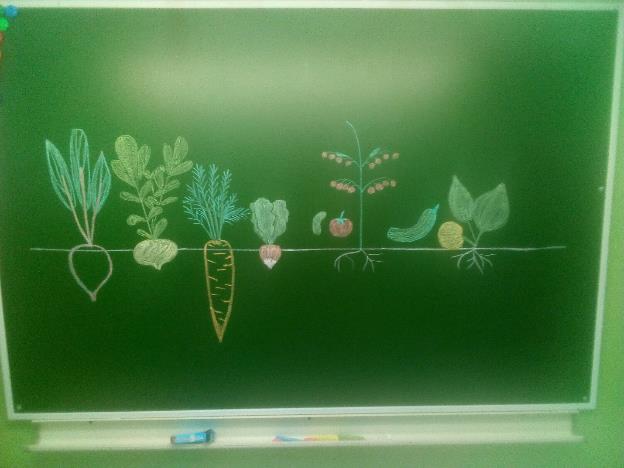 Ход НодДействия детей                                   1.Организационный моментВоспитатель: Ребята, а вы любите сказки? Я сейчас вам загадаю сложную загадку, посмотрим сможете ли вы её отгадать?Дидактическое упражнение «Отгадай загадку про сказку»Что за сказка: кошка, внучка,Мышка, а ещё собачка ЖучкаДеду с бабой помогали, Корнеплоды собирали? (Репка)Воспитатель: Молодцы, отгадали!Дидактическая игра «Кого не стало?» Воспитатели: Ребята, персонажи хотят с вами поиграть в прятки. Посмотрите внимательно на них. Запомните их. А теперь отвернитесь (прячет фигурку героя сказки) Поворачивайтесь! Кто же спрятался? (Игра проводится несколько раз) Молодцы!Отвечают на вопросыОтгадывают загадкуВнимательно смотрят и запоминают всех, кого они видят. Затем дети отворачиваются, и воспитатель убирает одну фигурку героя сказки.  Дети поворачиваются и называют героя сказки, которого не хватает.                                                                                                                                                                                   2. Основная частьА вы хотите побывать в театре? Сейчас зазвучит музыка и мы с вами повернёмся вокруг себя (звучит музыка, дети с воспитателем поворачиваются вокруг себя). Вот мы и в театре. Ребята, я вас приглашаю в театр, где вы будете артистами, а наши гости будут зрителями.Запомните ребята одно правило, зритель не должен видеть артиста до начала представления, поэтому нам надо зайти с вами за ширму, чтобы надеть маски и подготовиться к спектаклю (дети своспитателем уходят за ширму и надевают маски)Занимайте свои места!Воспитатель: Сказка начинается! Посадил дед репку. Выросла репка большая-пребольшая. Пошёл дед репку рвать: тянет-потянет, вытянуть не может!Позвал дед бабку.Дед: Бабка, помоги мне, пожалуйста!Воспитатель: бабка за дедку, дедка за репку — тянут-потянут, вытянуть не могут! Позвала бабка внучку.Бабка: Внучка, помоги нам, пожалуйста!Воспитатель: внучка за бабку, бабка за дедку, дедка за репку — тянут-потянут, вытянуть не могут! Позвала внучка Жучку.Внучка: Жучка, помоги нам, пожалуйста!Воспитатель: Жучка за внучку, внучка за бабку, бабка за дедку, дедка за репку — тянут-потянут, вытянуть не могут!Позвала Жучка кошку-Машку.Жучка: Кошка-Машка, помоги нам, пожалуйста!Воспитатель: кошка за Жучку, Жучка за внучку, внучка за бабку, бабка за дедку, дедка за репку — тянут- потянут, вытянуть не могут!Позвала кошка мышку.Кошка: Мышка, помоги нам, пожалуйста!Воспитатель: мышка за кошку, кошка за Жучку, Жучка за внучку, внучка за бабку, бабка за дедку, дедка за репку — тянут-потянут, — вытянули репку! Вот  и сказки конец, а кто слушал молодец! Дети артисты делают поклон и уходят! Зрители аплодируют.Ребята, пора возвращаться в группу!Дети отвечают                                         3. РефлексияДыхательное упражнение «Репка»Ребята, давайте не много отдохнём! Плечи не понимать и щёки не надуваем,Делаем носом вдох, а ртом выдох, губы складываем трубочкой,.Дуем длительной и плавной струёй воздуха на ботву репки.Молодцы!Игра «Разрезные картинки»А сейчас, я предлагаю вам сложить разрезные картинки и назвать сказочного героя, который получился у вас.Молодцы!Обобщающая беседа по вопросам:Ребята, а где мы сегодня были? (в театре)Интересно было в театре? (да)Что вам больше всего понравилось?Какую сказку мы показывали зрителям? (репка)Ребята, вам понравилось быть актёрами? (да) А какие роли вы играли? (дед, бабка, внучка, жучка, кошка, мышка)Чем закончилась сказка?Выполняют упражнениеВыполняют задание, складывают картинкуОтвечают на вопросы